Year 1Year 2Year 3Year 4Year 5Year 6Autumn 1Autumn 2Spring 1Spring 2Summer 1Summer 2Year 1THE AWESOME ARCHESBRILLIANT BLACON!OUR COUNTRY! THE GREAT FIRE QUEEN VICTORIA TERRIFIC TOYS! Year 1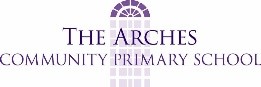 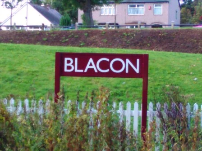 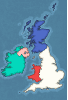 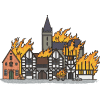 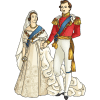 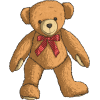 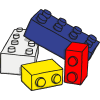 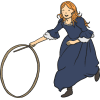 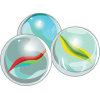 Year 2WHAT A WONDERFUL WORLD!REMEMBER, REMEMBER THE 5TH OF NOVEMBER MAGICAL MAPPING! SCHOOL THROUGH TIME AMAZING AFRICA! MARVELLOUS MANDELAYear 2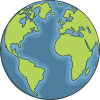 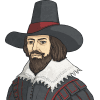 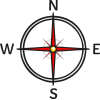 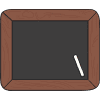 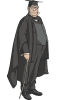 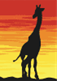 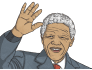 Year 3BRITAIN THROUGH THE AGESBRITAIN THROUGH THE AGESBRILLIANT BRITAIN BRILLIANT BRITAIN NATURAL DISASTERS!GLORIOUS GREEKSYear 3Stone Age, Iron Age and Bronze Age 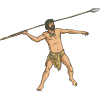 Stone Age, Iron Age and Bronze Age What makes Britain so brilliant? 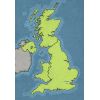 Using maps to study our land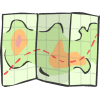 Meet Mother Nature! 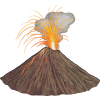 Ancient Greece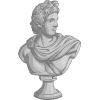 Year 4THE AMAZONTHE AMAZONCHOCOLATECHOCOLATEREMARKABLE ROMANSREMARKABLE ROMANSYear 4 Delve deep into the Amazon with this study of South America.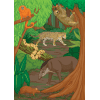  Delve deep into the Amazon with this study of South America.Who were the Mayans?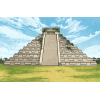 Trade Links and Natural Resources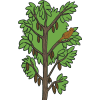 Why are the Romans important in History?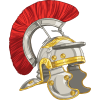 Is there evidence of the Romans on our local area?(Chester)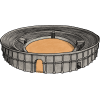 Year 5INVASIONS!INVASIONS!WONDERFUL WATERWONDERFUL WATERTERRIFIC TUDORSTERRIFIC TUDORSYear 5Anglo-Saxons and Vikings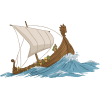 Where did the Anglo-Saxons and Vikings come from?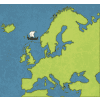 Water Cycles and Rivers of Britain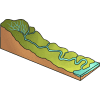 Water Cycles and Rivers of BritainWhat were Tudor times like?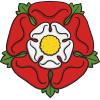 Is there evidence of the Tudors in our local area?(Chester/Speke)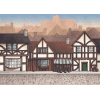 Year 6MARVELLOUS MOUNTAINSMARVELLOUS MOUNTAINSVICTORIANSVICTORIANSWORLD WAR 2WORLD WAR 2Year 6Marvellous Mountains and where they are in our World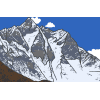 Marvellous Mountains and where they are in our WorldWho are the Victorians?How did the Victorians change Great Britain?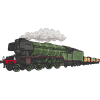 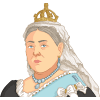 Who are the Victorians?How did the Victorians change Great Britain?What happened in World War 2 that changed Britain?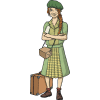 What happened in Europe during World War 2?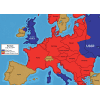 TopicNational Curriculum                                                                Mapping SkillsAutumn 1The Awesome Arches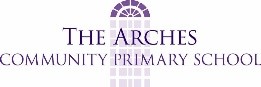 use simple fieldwork and observational skills to study the geography of their school and its grounds.use aerial photographs and plan perspectives to recognise landmarks and basic human and physical features; devise a simple map; and use and construct basic symbols in a keyuse basic geographical vocabulary to refer to key physical and human features.Autumn 2 Brilliant Blacon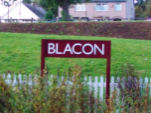 use simple fieldwork and observational skills to study the geography of their surrounding environment and the key human and physical features use aerial photographs and plan perspectives to recognise landmarks and basic human and physical features; devise a simple map; and use and construct basic symbols in a keyUse basic geographical vocabulary to refer to key physical and human features.Spring 1Our Country!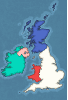 Name, locate and identify characteristics of the four countries and capital cities of the United Kingdom and its surrounding seasUse atlases and globes to identify the United Kingdom and its countriesuse basic geographical vocabulary to refer to refer to key physical and human features.Spring 2The Great Fire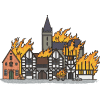 Events beyond living memory that are significant nationally or globally [for example, the Great Fire of London, the first aeroplane flight or events commemorated through festivals or anniversaries]Summer 1Queen Victoria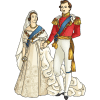 The lives of significant individuals in the past who have contributed to national and international achievements. Some should be used to compare aspects of life in different periods [for example, Elizabeth I and Queen Victoria, Christopher Columbus and Neil Armstrong, William Caxton and Tim Berners-Lee, Pieter Bruegel the Elder and LS Lowry, Rosa Parks and Emily Davison, Mary Seacole and/or Florence Nightingale and Edith Cavell]Summer 2 Terrific Toys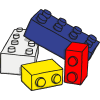 Changes within living memory. Where appropriate, these should be used to reveal aspects of change in national lifeTopicNational Curriculum                                                                Mapping SkillsAutumn 1What a wonderful World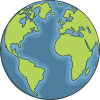 Name and locate the world’s seven continents and five oceansUse world maps, atlases and globes to identify countries, continents and oceans studied at this key stageIdentify seasonal and daily weather patterns in the United Kingdom and the location of hot and cold areas of the world in relation to the Equator and the North and South PolesAutumn 2 Remember, remember the 5th of November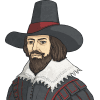 Events beyond living memory that are significant nationally or globally [for example, the Great Fire of London, the first aeroplane flight or events commemorated through festivals or anniversaries]Spring 1Magical Mapping!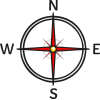 Use simple compass directions (North, South, East and West) and locational and directional language [for example, near and far; left and right], to describe the location of features and routes on a mapSpring 2School Through Time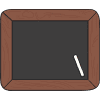 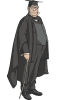 Changes within living memory. Where appropriate, these should be used to reveal aspects of change in national lifeSummer 1Amazing Africa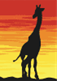 Understand geographical similarities and differences through studying the human and physical geography of a small area of the United Kingdom, and of a small area in a contrasting non-European countrySummer 2Marvellous Mandela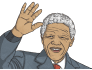 The lives of significant individuals in the past who have contributed to national and international achievements. Some should be used to compare aspects of life in different periods [for example, Elizabeth I and Queen Victoria, Christopher Columbus and Neil Armstrong, William Caxton and Tim Berners-Lee, Pieter Bruegel the Elder and LS Lowry, Rosa Parks and Emily Davison, Mary Seacole and/or Florence Nightingale and Edith Cavell]TopicNational Curriculum                                                                Mapping SkillsAutumn 1Stone Age, Iron Age and Bronze AgeChanges in Britain from the Stone Age to The Iron AgeThe achievements of the earliest civilizations- focus on The Indus ValleyAutumn 2 Stone Age, Iron Age and Bronze AgeChanges in Britain from the Stone Age to The Iron AgeThe achievements of the earliest civilizations- focus on The Indus ValleySpring 1Brilliant BritainName and locate counties and cities of the United Kingdom, geographical regions and their identifying human and physical characteristics, key topographical features (including hills, mountains, coasts and rivers) and land-use patterns: and understand how these aspects have changed over time.Spring 2Brilliant BritainUse field work to observe, measure, record and present the human and physical features in the local area using a range of methods, including sketch maps, plans, graphs and digital technologies. Follow a route with some accuracy Locate places using arrange of maps, including OS and digital Begin to match boundaries (e.g. find same boundary of a country and different scale maps) Use 4 figure compasses and letter/number co-ordinates to identify features on a mapLocate the UK on a variety of different scale maps Name and locate the counties and cities of the UK Try to make a map of short route experiences, with features in current order Create a simple scale drawing Use standard symbols and understand the importance of a keySummer 1Natural Disasters!Describe and understand key aspects of physical geography including volcanoes and earthquakesSummer 2Glorious GreeksAncient Greece – a study of Greek life and achievements and their influence on the western worldThe legacy of Greek culture (art, architecture, or literature) on later periods in British historyTopicNational Curriculum                                                                Mapping SkillsAutumn 1The AmazonLocate the world’s countries, using maps to focus on Europe and North and South America, concentrating on their environmental regions, key physical and human characteristics, countries and major cities.Identify the position and significance of latitude, longitude, Equator, Northern Hemisphere, Southern Hemisphere, the Tropics of Cancer and Capricorn, Artic and Antarctic Circle, the Prime/Greenwich Meridian and time zones (including day and night)Understand geographical similarities and differences through the study of human and physical geography of a region of the United Kingdom, a region in a European country, and a region within North or South AmericaDescribe and understand key aspects of physical geography including, climate zones, biomes and vegetation belts.Follow a route on a large-scale mapLocate places on a range of maps (variety of scales)Identify features on a map, an aerial photograph, digital or computer map Begin to use 8 figure compass and 4 figure grid references to identify features on a mapRecognise and use OS symbols, including completion of a key and understanding why it is important Draw a sketch map from a high viewpointAutumn 2 The AmazonLocate the world’s countries, using maps to focus on Europe and North and South America, concentrating on their environmental regions, key physical and human characteristics, countries and major cities.Identify the position and significance of latitude, longitude, Equator, Northern Hemisphere, Southern Hemisphere, the Tropics of Cancer and Capricorn, Artic and Antarctic Circle, the Prime/Greenwich Meridian and time zones (including day and night)Understand geographical similarities and differences through the study of human and physical geography of a region of the United Kingdom, a region in a European country, and a region within North or South AmericaDescribe and understand key aspects of physical geography including, climate zones, biomes and vegetation belts.Follow a route on a large-scale mapLocate places on a range of maps (variety of scales)Identify features on a map, an aerial photograph, digital or computer map Begin to use 8 figure compass and 4 figure grid references to identify features on a mapRecognise and use OS symbols, including completion of a key and understanding why it is important Draw a sketch map from a high viewpointSpring 1MayansA non-European society that provides contrasts with British history – chosen study Mayan civilizationSpring 2Describe and understand key aspects of human geography, including types of settlement and land use, economic activity, including trade links and the distribution of natural resources including energy, food Summer 1RomansThe Roman Empire and its impact on BritainSummer 2RomansA local history study – Romans in ChesterTopicNational Curriculum                                                                Mapping SkillsAutumn 1Anglo Saxon and VikingsBritain’s settlement by Anglo-Saxons and ScotsThe Viking and Anglo-Saxon struggle for the Kingdom of England to the time of Edward the ConfessorUse maps, atlases, globes and computer mapping to locate countries and describe features studied.  Compare maps with aerial photographs  Select a map for a specific purpose Begin to use atlases to find out other information (e.g. temperature) Find and recognise places on maps of different scales Use 8 figure compasses and begin to use 6 figure grid referencesName and locate countries within Europe (including Russia) and their capital citiesDraw a variety of thematic maps based on their own data Draw a sketch map using symbols and a key Use and recognise OS map symbols regularlyAutumn 2 Anglo Saxon and VikingsBritain’s settlement by Anglo-Saxons and ScotsThe Viking and Anglo-Saxon struggle for the Kingdom of England to the time of Edward the ConfessorUse maps, atlases, globes and computer mapping to locate countries and describe features studied.  Compare maps with aerial photographs  Select a map for a specific purpose Begin to use atlases to find out other information (e.g. temperature) Find and recognise places on maps of different scales Use 8 figure compasses and begin to use 6 figure grid referencesName and locate countries within Europe (including Russia) and their capital citiesDraw a variety of thematic maps based on their own data Draw a sketch map using symbols and a key Use and recognise OS map symbols regularlySpring 1Wonderful Water! Describe and understand key aspects of physical geography including rivers and the water cycleDescribe and understand key aspects of human geography including: distribution of natural resources including water.Spring 2Wonderful Water! Describe and understand key aspects of physical geography including rivers and the water cycleDescribe and understand key aspects of human geography including: distribution of natural resources including water.Summer 1TudorsA study of an aspect or theme in British history that extends pupils’ chronological knowledge beyond 1066 -Crime and PunishmentSummer 2TudorsA local history study – Tudors in Chester – Speke HallTopicNational Curriculum                                                                  Mapping SkillsAutumn 1MountainsDescribe and understand key aspects of physical geography, including: Mountains. Use maps, atlases, globes and digital/computer mapping to locate countries and describe features studied.Follow a short route on an OS map. Describe the features shown on an OS map.Use 8 figure compass and 6 figure grid reference accurately.Autumn 2 MountainsDescribe and understand key aspects of physical geography, including: Mountains. Use maps, atlases, globes and digital/computer mapping to locate countries and describe features studied.Follow a short route on an OS map. Describe the features shown on an OS map.Use 8 figure compass and 6 figure grid reference accurately.Spring 1VictoriansA study of an aspect or theme in British History that extends pupils’ chronological knowledge beyond 1066 – changing power of monarchs using VictoriaSpring 2VictoriansA significant turning point in British history – first railwaysName and locate counties and cities of the United Kingdom, geographical regions and their identifying human and physical characteristics, key topographical features and land-use patterns and understand how some of these aspects have changed over time.Summer 1World War 2A study of an aspect or theme in British history that extends pupils’ chronological knowledge beyond 1066 – A significant turning point in British history – World War 2Summer 2World War 2Locate the world’s countries, using maps to focus on Europe and North and South America, concentrating on their environmental regions, key physical and human characteristics, countries and major cities. Use lines of longitude and latitude on maps Use atlases to find out data about other placesLocate the world’s countries on a variety of maps, including the areas studies across both key stages Draw plans of increasing complexity Begin to use and recognise atlas symbols